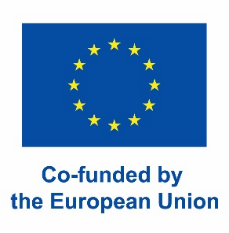 APPLICATION	Summer School: European Education WeekJuly 29 – August 03, 2024I wish to participate in the European Education Week and I accept the terms and conditions as stated above.Please contact us for any questions: education-week@tuese.uni-tuebingen.deWe are looking forward to welcome you in Tübingen!Kind regards,The Education Week Project CoordinationAnnika Böcker & Deborah Diekmann Visit us at https://uni-tuebingen.de/de/95235 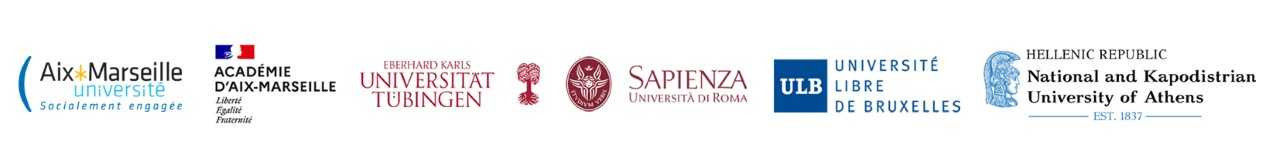 Co-funded by the European Union. Views and opinions expressed are however those of the author(s) only and do not necessarily reflect those of the European Union or the European Education and Culture Executive Agency (EACEA). Neither the European Union nor EACEA can be held responsible for them.1. PERSONAL DATA1. PERSONAL DATANameFirst NameDate of BirthNationalityGenderPassport/ID NumberHome AddressEmailMobile Number2. ACADEMIC DATA2. ACADEMIC DATAUniversityat which you are currently enrolledDegree - Bachelor / Master- of Education/Sciences/Arts...Name of Study ProgramNumber of completed semestersStudied subjectsLanguage Skills and LevelEnglish Language Skills are a prerequisite for participation.Please tell us how you rate your English Language Skills on the level of:Course during European Education WeekPlease let us know in which course you would like to participate (you can only participate in one course). 
Please assign priorities 1 (first choice) – 2 (second choice).Additional remarks:3. COSTS FOR TRAVELLING AND HOUSING3. COSTS FOR TRAVELLING AND HOUSINGParticipants from partner universities of the project “UNI-T Academy” can receive a travel and accommodation grant according to ERASMUS+ fares. The grants vary for different countries.Participants from partner universities of the project “UNI-T Academy” can receive a travel and accommodation grant according to ERASMUS+ fares. The grants vary for different countries.Participants are provided housing in shared rooms (2-4 beds) with other participants. All rooms are within walking distance to the university.Participants are provided housing in shared rooms (2-4 beds) with other participants. All rooms are within walking distance to the university.4. COMPLETE YOUR APPLICATION4. COMPLETE YOUR APPLICATIONPlease hand in these documents via email:The document ‘Application_Summer School_ International Education Week 2024’The document ‘CV_Motivation_Education_Week_Summer_School_2024’A copy of the ‘Confirmation of Enrolment’ from your university (including your student number)5. PROCEEDINGS: ACCEPTANCE AND CONFIRMATION5. PROCEEDINGS: ACCEPTANCE AND CONFIRMATIONLetter of AcceptanceSuccessful applicants will be informed by beginning of May 2024.Confirmation of ParticipationConfirm your participation by signing the Subsidy Agreement until May 15, 2024.6. TERMS AND CONDITIONS6. TERMS AND CONDITIONSThe application deadline for the European Education Week is April 20, 2024. Applications after this date can only be considered if there are still places available. The program includes the respective courses, social and cultural activities and accommodation. Country-specific travel grants are available for applicants from within the geographic region of Europe. Acceptances or rejections will be confirmed after the application deadline. The program does not include any insurance coverage in case of illness, accident, personal damage or damage to property. Participants must provide their own health, accident and liability insurance. Participants will not be enrolled as students of the University of Tübingen.The application deadline for the European Education Week is April 20, 2024. Applications after this date can only be considered if there are still places available. The program includes the respective courses, social and cultural activities and accommodation. Country-specific travel grants are available for applicants from within the geographic region of Europe. Acceptances or rejections will be confirmed after the application deadline. The program does not include any insurance coverage in case of illness, accident, personal damage or damage to property. Participants must provide their own health, accident and liability insurance. Participants will not be enrolled as students of the University of Tübingen.Date, Signature